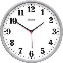 PTRESFONTENDUGRPIAluno/ServidorNomeSiape/MatrículaCPF